Autorização Para Atividade Externa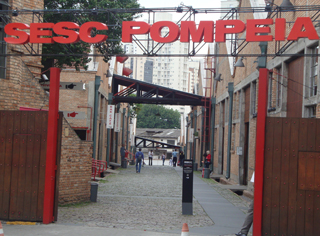 NURAP – POLO CENTRODia: 20/07/2018 - SEXTAEu, _________________________________________________________________     portador do RG _________________________________________________ _____ responsável legal do jovem ___________________________________________, portador do RG  ____________    __,  autorizo  o  mesmo  a   participar  da  atividade  externa  e complementar dirigida  pelos monitores da instituição.Assinatura responsável:__________________________________________________.EXPOSIÇÃO: VKHUTEMAS - O FUTURO EM CONSTRUÇÃOHORÁRIO:  09:40previsão: 01h30A visita iniciará Às 10h00 COM monitoria do educativo do espaço.USE ROUPAS ADEQUADAS – PARA NÃO TER PROBLEMAS, EVITE VESTIDOS, SAIAS, BLUSINHAS DE ALCINHA, REGATAS, SANDÁLIAS, RASTEIRINHAS, SHORTS, CAMISAS DE TIME (FUTEBOL NACIONAL, INTERNACIONAL, BASQUETE E OUTROS ESPORTES), CAMISA DE ESCOLA DE SAMBA OU BANDAS DE MÚSICA. DURANTE A ATIVIDADE É PROIBIDO O USO DE BONÉS, TOUCAS, GORROS E CHAPÉUS. As mesmas normas de convivência da Simultaneidade serão cobradas durante a atividade.  NÃO SERÁ PERMITIDO ENTRAR APÓS O INÍCIO.ENDEREÇO: SESC POMPÉIA - R. Clélia, 93 - Pompeia, São Paulo - SP, 05042-000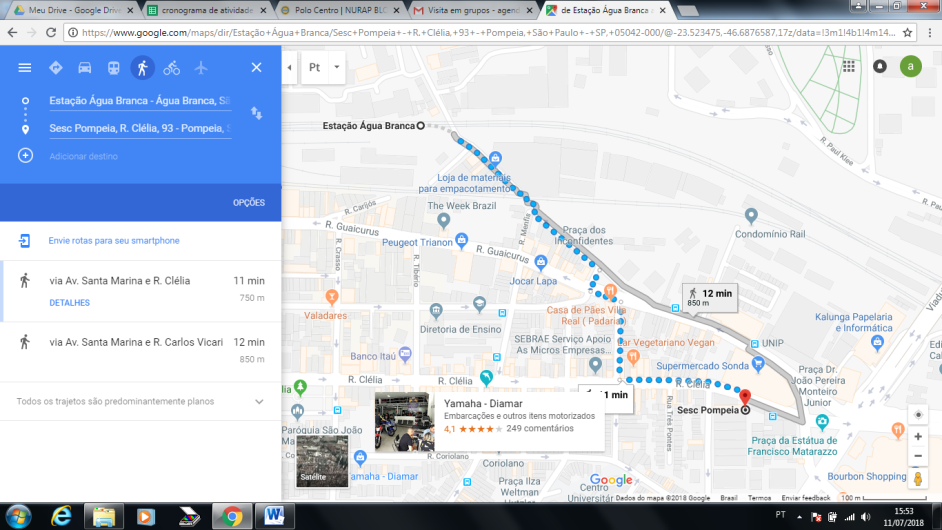 Sugestões de trajeto:Trem – 11 minutos da estação Água BrancaMetro – 23 minutos da estação Barra FundaÔnibus – Descer nas ruas Guaicurus, Clélia ou Avenida Pompéia, próximo ao Shopping Bourbon.